DARBO PASIŪLYMO APRAŠYMAS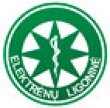 Sveikatos priežiūros įstaigos pavadinimas, adresasVŠĮ ELEKTRĖNŲ LIGONINĖTaikos g. 8, LT-26115, ElektrėnaiTel.: 8 528 39553Pareigų pavadinimasMedicinos gydytojasReikalavimai darbuotojuiGaliojanti licencija pagal kvalifikacijąKompiuterinis raštingumasSiūlomo darbo pradžiaSusitariama pokalbio metuDarbuotojas aprūpinamas kitomis darbo priemonėmisTaipSuteikiama galimybė dirbti kompiuteriu su interneto prieigaTaipTurima pagrindinė įranga darbui pagal specialybęTaip Galimybės kelti kvalifikaciją Suteikiama galimybė kelti kvalifikacijąAtlyginimas1 etato bruto darbo užmokestis nuo 1600 Eur.Konkretus darbo užmokestis aptariamas darbo pokalbio metuPapildomas socialinis paketasDalinis kelionės į darbą/iš darbo išlaidų padengimasDėl darbo pasiūlymo kreiptisVidaus ligų sk. vedėja, Danguolė Švenčionytė, Tel.: 8 528 39553; +37069808537El. p. danguole.svencionyte@eligon.lt, sekretore@eligon.lt 